PROPOSTA DI CONVENZIONEa favore dei Club aderenti all’UNIONE CLUB AMICIPER COMPILARE IL MODULO BASTERA’ SPOSTARSI SUI CAMPI CON TAB O FRECCIA GIU’ o DESTRADati PrincipaliIndirizzo della struttura								ela federazione nazionale “UNIONE CLUB AMICI”, di seguito per brevità denominata “UCA”, rappresentata ai fini del presente accordo dalla Responsabile Nazionale Convenzioni, Sig.ra Maria Cristina Rizzo, convenzioni@unioneclubamici.comCONVENGONO E STIPULANO LE SEGUENTI AGEVOLAZIONIAPPLICAZIONE AGEVOLAZIONELe agevolazioni di cui al punto 1. - si applicano all’intero nucleo familiare e sul totale del costo al socio avente diritto allo sconto ed in possesso della tessera del Club, in corso di validità, comprovante l’adesione all’Unione Club Amici anche con tessera dei singoli club che abbia ben specificata l’adesione alla Federazione Nazionale o con “logo UCA” o con la “scritta Unione Club Amici” o, semplicemente, “UCA” o, ancora, con il nome del Club sulla “Camping Card International”.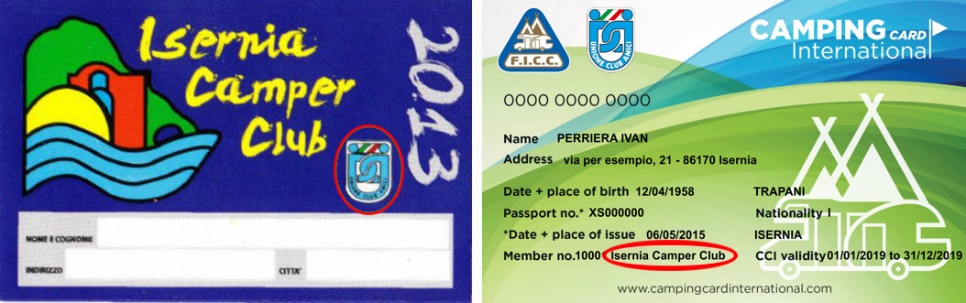 - le agevolazioni non sono retroattive e vanno richieste all’atto della prenotazione. 2. Decorrenza e durataLa convenzione si rinnoverà tacitamente e l’eventuale annullamento potrà essere deciso da una delle due parti dandone comunicazione scritta per lettera o anche semplicemente tramite e-mail.3. IMPEGNI DEL PARTNERIl l’UCA pubblicherà gratuitamente, e per tutta la durata dell’accordo, le agevolazioni per gli associati concordati con la ditta01 Elettronica Rifino                che, oltre a questo file, ci manderà il logo dell’Azienda. Resta inteso che ciascuna comunicazione sarà concordata tra le parti prima della diffusione. Data   10/11/2021             Nome della struttura:Nome della struttura:Nome della struttura:Nome della struttura:01 Elettronica Rifino01 Elettronica Rifino01 Elettronica Rifino01 Elettronica Rifino01 Elettronica Rifino01 Elettronica Rifino01 Elettronica Rifino01 Elettronica Rifino01 Elettronica Rifino01 Elettronica Rifino01 Elettronica RifinoSigla:Via/corso:Via/corso:  Via Treviso    Via Treviso    Via Treviso    Via Treviso    Via Treviso    Via Treviso  Nr:Nr:7/A-7/B    7/A-7/B    Città:Città:Altamura (BA)Altamura (BA)Altamura (BA)Altamura (BA)Sito internet:Sito internet:Sito internet:www.01elettronicarifino.comwww.01elettronicarifino.comwww.01elettronicarifino.comwww.01elettronicarifino.comwww.01elettronicarifino.comwww.01elettronicarifino.come-mail:e-mail:01elettronicarifino@gmail.com01elettronicarifino@gmail.com01elettronicarifino@gmail.com01elettronicarifino@gmail.com01elettronicarifino@gmail.com01elettronicarifino@gmail.com01elettronicarifino@gmail.comTel:faxCell.+39 3298483593    +39 3298483593    +39 3298483593    +39 3298483593    +39 3298483593    Concede la convenzione:Concede la convenzione:Concede la convenzione:Concede la convenzione:Concede la convenzione:Filippo Roberto Rifino    Filippo Roberto Rifino    Filippo Roberto Rifino    Filippo Roberto Rifino    Filippo Roberto Rifino    Filippo Roberto Rifino    Filippo Roberto Rifino    Filippo Roberto Rifino    Filippo Roberto Rifino    Filippo Roberto Rifino    Incarico:Incarico: Titolare d' azienda  Sconto: 10    % 10    %10     %Descrizione: Fornitura chiavi codificate e radiocomandi per camper ed autovetture.  Riprogrammazione centralina motore alla limitazione dei consumi migliorando le prestazioni per camper ed autovetture.    Su tutti i nostri servizi  Convenzione consigliata da:Sig.Luigi RutiglianoClub:Camper…ando CoratoPer la ditta concedentePer la ditta concedentePer l’Unione Club AmiciNome azienda: Sig.ra o Sig.:  01 Elettronica Rifino   Filippo Roberto Rifino   La Responsabile Nazionale ConvenzioniMaria Cristina Rizzoconvenzioni@unioneclubamici.com N.B.: l’invio del modulo per e-mail, salvato in Word, da parte della Società, vale come firmaN.B.: l’invio del modulo per e-mail, salvato in Word, da parte della Società, vale come firmaN.B.: l’invio del modulo per e-mail, salvato in Word, da parte della Società, vale come firmaN.B.: l’invio del modulo per e-mail, salvato in Word, da parte della Società, vale come firma